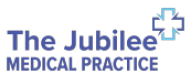 How The Jubilee Medical Practice uses your information to provide you with healthcareThis practice keeps medical records confidential and complies with the General Data Protection Regulation.We hold your medical record so that we can provide you with safe care and treatment. We will also use your information so that this practice can check and review the quality of the care we provide. This helps us to improve our services to you. We will share relevant information from your medical record with other health or social care staff or organisations when they provide you with care. For example, your GP will share information when they refer you to a specialist in a hospital. Or your GP will send details about your prescription to your chosen pharmacy. Healthcare staff working in A&E and out of hours care will also have access to your information. For example, it is important that staff who are treating you in an emergency know if you have any allergic reactions. This will involve the use of your Summary Care Record more information see:  https://digital.nhs.uk/summary-care-records or alternatively speak to your practice. You have the right to object to information being shared for your own care. Please speak to the practice if you wish to object. You also have the right to have any mistakes or errors corrected. Other important information about how your information is used to provide you with healthcareWe are required by law to provide you with the following information about how we handle your information.How the NHS and care services use your informationWhenever you use a health or care service, such as attending Accident & Emergency or using Community Care services, important information about you is collected in a patient record for that service. Collecting this information helps to ensure you get the best possible care and treatment.The information collected about you when you use these services can also be used and provided to other organisations for purposes beyond your individual care, for instance to help with:•	improving the quality and standards of care provided•	research into the development of new treatments •	preventing illness and diseasesmonitoring safety•	planning servicesThis may only take place when there is a clear legal basis to use this information. All these uses help to provide better health and care for you, your family and future generations. Confidential patient information about your health and care is only used like this where allowed by law. Most of the time, anonymised data is used for research and planning so that you cannot be identified in which case your confidential patient information isn’t needed.You have a choice about whether you want your confidential patient information to be used in this way. If you are happy with this use of information you do not need to do anything. If you do choose to opt out your confidential patient information will still be used to support your individual care.To find out more or to register your choice to opt out, please visit www.nhs.uk/your-nhs-data-matters.  On this web page you will:See what is meant by confidential patient informationFind examples of when confidential patient information is used for individual care and examples of when it is used for purposes beyond individual careFind out more about the benefits of sharing dataUnderstand more about who uses the dataFind out how your data is protectedBe able to access the system to view, set or change your opt-out settingFind the contact telephone number if you want to know any more or to set/change your opt-out by phone See the situations where the opt-out will not applyYou can also find out more about how patient information is used at:https://www.hra.nhs.uk/information-about-patients/ (which covers health and care research); andhttps://understandingpatientdata.org.uk/what-you-need-know (which covers how and why patient information is used, the safeguards and how decisions are made)You can change your mind about your choice at any time.Data being used or shared for purposes beyond individual care does not include your data being shared with insurance companies or used for marketing purposes and data would only be used in this way with your specific agreement.Use of Anonymised Patient Data for the LLR Data for Research ProjectThe Practice is participating in Leicester, Leicestershire and Rutland Data for Research (LLR DfR), a local project that has requested data from general practices in the area. This data is used for research that will aim to improve the care of the population. Information from your health records will be available for researchers, but all data will be anonymous in a way that does not identify you. The use of anonymised data does not need your consent as it is used in the kind of research where you do not need to be identified.Anyone who has opted-out of their data being used for planning and research purposes under the National Data Opt-Out service will not be included in the LLR DfR project. Their data will not be processed.NHS Leicestershire Health Informatics Service (LHIS) of Gwendolen House, Gwendolen Road, Leicester LE5 4QF will work on our Practice’s behalf as a data processor. We have a Data Processing Agreement with LHIS to ensure that there are controls in place to protect the confidentiality and security of the information extracted from the Practice.  iGPRWe use a processor, iGPR Technologies Limited (“iGPR”), to assist us with responding to report requests relating to your patient data, such as subject access requests that you submit to us (or that someone acting on your behalf submits to us) and report requests that insurers submit to us under the Access to Medical Records Act 1988 in relation to a life insurance policy that you hold or that you are applying for. iGPR manages the reporting process for us by reviewing and responding to requests in accordance with our instructions and all applicable laws, including UK data protection laws. The instructions we issue to iGPR include general instructions on responding to requests and specific instructions on issues that will require further consultation with the GP responsible for your care.Registering for NHS careAll patients who receive NHS care are registered on a national database. This database holds your name, address, date of birth and NHS Number but it does not hold information about the care you receive. The database is held by NHS Digital a national organisation which has legal responsibilities to collect NHS data.More information can be found at: https://digital.nhs.uk/ or the phone number for general enquires at for NHS Digital is 0300 303 5678Identifying patients who might be at risk of certain diseasesYour medical records will be searched by a computer programme so that we can identify patients who might be at high risk from certain diseases such as heart disease or unplanned admissions to hospital. This means we can offer patients additional care or support as early as possible. This process will involve linking information from your GP record with information from other health or social care services you have used. Information which identifies you will only be seen by this practice.Please speak to the practice if you require further information. Safeguarding Sometimes we need to share information so that other people, including healthcare staff, children or others with safeguarding needs, are protected from risk of harm. These circumstances are rare. We do not need your consent or agreement to do this. Please speak to the Practice if you require any further informationData Controller contact detailsThe Jubilee Medical Practice1330 Melton RoadSystonLeicesterLE2 4PE Data Protection Officer contact detailsNamed DPO: Hayley Gidman, Head of Information Governance, Midlands and Lancashire CSUAddress of DPO: Midlands and Lancashire Commissioning Support Unit, Heron House, 120 Grove Road, Fenton, Stoke-on-Trent ST4 4LXContact details for DPO:Telephone: 01782 872648E-mail: mlcsu.dpo@nhs.netPurpose of the processingTo give direct health or social care to individual patients. For example, when a patient agrees to a referral for direct care, such as to a hospital, relevant information about the patient will be shared with the other healthcare staff to enable them to give appropriate advice, investigations, treatments and/or care.To check and review the quality of care. (This is called audit and clinical governance).Lawful basis for processingThese purposes are supported under the following sections of the GDPR:Article 6(1)(e) ‘…necessary for the performance of a task carried out in the public interest or in the exercise of official authority…’; and Article 9(2)(h) ‘necessary for the purposes of preventative or occupational medicine for the assessment of the working capacity of the employee, medical diagnosis, the provision of health or social care or treatment or the management of health or social care systems and services...”  Healthcare staff will also respect and comply with their obligations under the common law duty of confidence.Recipient or categories of recipients of the processed dataThe data will be shared with: healthcare professionals and staff in this surgery;local hospitals;out of hours services; diagnostic and treatment centres; or other organisations involved in the provision of direct care to individual patients. Rights to objectYou have the right to object to information being shared between those who are providing you with direct care. This may affect the care you receive – please speak to the practice. You are not able to object to your name, address and other demographic information being sent to NHS Digital. This is necessary if you wish to be registered to receive NHS care.You are not able to object when information is legitimately shared for safeguarding reasons. In appropriate circumstances it is a legal and professional requirement to share information for safeguarding reasons. This is to protect people from harm. The information will be shared with the local safeguarding service.Right to access and correctYou have the right to access your medical record and have any errors or mistakes corrected. Please speak to a member of staff or look at our ‘subject access request’ policy on the practice website – www.jubileemedicalpractice.comWe are not aware of any circumstances in which you will have the right to delete correct information from your medical record; although you are free to obtain your own legal advice if you believe there is no lawful purpose for which we hold the information and contact us if you hold a different view.Retention periodGP medical records will be kept in line with the law and national guidance. Information on how long records are kept can be found at: https://digital.nhs.uk/article/1202/Records-Management-Code-of-Practice-for-Health-and-Social-Care-2016 or speak to the practice.Right to complainYou have the right to complain to the Information Commissioner’s Office. If you wish to complain follow this link https://ico.org.uk/global/contact-us/ or call the helpline 0303 123 1113Data we get from other organisationsWe receive information about your health from other organisations who are involved in providing you with health and social care. For example, if you go to hospital for treatment or an operation the hospital will send us a letter to let us know what happens. This means your GP medical record is kept up-to date when you receive care from other parts of the health service.